Recommendation ITU-R M.2162-0(12/2023)M Series: Mobile, radiodetermination, amateur
and related satellite servicesTechnical and operational characteristics of radiolocation systems operating in the frequency range 92-100 GHz and radionavigation systems operating in the frequency range 95-100 GHzForewordThe role of the Radiocommunication Sector is to ensure the rational, equitable, efficient and economical use of the radio-frequency spectrum by all radiocommunication services, including satellite services, and carry out studies without limit of frequency range on the basis of which Recommendations are adopted.The regulatory and policy functions of the Radiocommunication Sector are performed by World and Regional Radiocommunication Conferences and Radiocommunication Assemblies supported by Study Groups.Policy on Intellectual Property Right (IPR)ITU-R policy on IPR is described in the Common Patent Policy for ITU-T/ITU-R/ISO/IEC referenced in Resolution ITU-R 1. Forms to be used for the submission of patent statements and licensing declarations by patent holders are available from http://www.itu.int/ITU-R/go/patents/en where the Guidelines for Implementation of the Common Patent Policy for ITU-T/ITU-R/ISO/IEC and the ITU-R patent information database can also be found. Electronic Publication, 2024 ITU 2024All rights reserved. No part of this publication may be reproduced, by any means whatsoever, without written permission of ITU.RECOMMENDATION  ITU-R  M.2162-0Technical and operational characteristics of radiolocation systems 
operating in the frequency range 92-100 GHz and radionavigation
systems operating in the frequency range 95-100 GHz(2023)ScopeThis Recommendation contains the technical and operational characteristics of the radiolocation and radionavigation systems operating in the frequency range 92-100 GHz. The parameters are intended to be used as a guideline in analysing compatibility between radars operating in the radiolocation service or in the radionavigation service with systems in other services.KeywordsRadar, characteristicsAbbreviations/GlossaryEESS	Earth exploration-satellite serviceFMCW	Frequency modulated carrier waveFOD	Foreign object debrisI/N	Interference-to-noise ratioRR	Radio RegulationsRelated ITU Recommendations and ReportsRecommendation ITU-R F.699 – Reference radiation patterns for fixed wireless system antennas for use in coordination studies and interference assessment in the frequency range from 100 MHz to 86 GHzRecommendation ITU-R M.1851 – Mathematical models for radiodetermination radar systems antenna patterns for use in interference analysesRecommendation ITU-R M.1461 – Procedures for determining the potential for interference between radars operating in the radiodetermination service and systems in other servicesRecommendation ITU-R M.1466 – Characteristics of and protection criteria for radars operating in the radionavigation service in the frequency band 31.8-33.4 GHzThe ITU Radiocommunication Assembly,consideringa)	that antenna, signal propagation, target detection and large necessary bandwidth characteristics of radar to achieve their functions are optimum in certain frequency bands;b)	that the technical characteristics of radars operating in the radiolocation and radionavigation services are determined by the mission of the system and vary widely even within a frequency band;c)	that representative technical and operational characteristics of radars operating in the radiolocation and radionavigation services are required to determine, if necessary, the feasibility of introducing new types of systems into frequency bands allocated to the radiolocation and radionavigation services,recognizinga)	that No. 5.554 of the Radio Regulations (RR) states that in the band 95-100 GHz, satellite links connecting land stations at specified fixed points are also authorized when used in conjunction with the mobile-satellite service or the radionavigation-satellite service;b)	that the frequency band 92-94 GHz is allocated to radio astronomy on a primary basis;c)	that the frequency band 94-94.1 GHz is allocated to the Earth exploration-satellite (active) service (EESS), space research (active) service, radiolocation service on a primary basis and radio astronomy on a secondary basis;d)	that the use of the band 94-94.1 GHz by the EESS (active) and space research (active) service is limited to spaceborne cloud radars;e)	that the frequency band 94.1-95 GHz is allocated to the fixed service, mobile service, radio astronomy, radiolocation services on a primary basis;f)	that the frequency band 95-100 GHz is allocated to the fixed service, mobile service, radio astronomy, radiolocation, radionavigation and radionavigation-satellite services on a primary basis;g)	that RR No. 5.149 applies in the frequency bands 92-94 GHz and 94.1-100 GHz, in which “the administrations are urged to take all practicable steps to protect the radio astronomy service from harmful interference. Emissions from spaceborne or airborne stations can be particularly serious sources of interference to the radio astronomy service”;h)	that RR No. 5.340, relative to the passive band in the frequency bands 86-92 GHz and 100-102 GHz in which all emissions are prohibited, applies,notingthat Recommendation ITU-R M.1461 is also used as a guideline in analysing the compatibility between radars operating in the radiodetermination service and other services to which the frequency band is allocated,recommends1	that the technical and operational characteristics and protection criteria of the radiolocation and radionavigation systems described in the annex should be considered representative of those operating in the frequency range 92-100 GHz;2	when conducting sharing and compatibility studies the characteristics contained in the Annex should be considered. Annex

Technical and operational characteristics of radiolocation and radionavigation systems operating in the frequency range 92-100 GHz1	IntroductionDifferent types of radars operate in the frequency range 92-100 GHz. Their operational and technical characteristics are described in the following paragraphs.2	Characteristics of radars in the 92-100 GHz rangeRepresentative characteristics of radiolocation systems in the range 92-100 GHz are provided in the following sections. The information presented in this Annex is sufficient for general calculations to assess the compatibility between these radars and other systems.2.1	Ground weather radars at 94-100 GHzThe frequency range 94-100 GHz provides appropriate characteristics that can be used for dedicated study of clouds and fog. These radars use a low peak power transmitter and frequency modulated continuous wave technology. These radars, in vertical operation, provide access to the vertical distribution of clouds and the sedimentation velocity of hydrometeors and measure the energy backscattered by these hydrometeors. This energy can be related to the amount of water contained in the cloud (liquid and ice). The Doppler capability of these radars offers the possibility to measure the speed of hydrometeors along the line of sight.A large variety of meteorological conditions and cloud types can then be observed, including low clouds, fog, cirrus, and liquid precipitation. For example, a set up based on a vertical resolution of 25 m, an integration time sets to 3 s (with a maximum range of 12 km), and a Nyquist velocity of 5 m s−1, provides a capability of continuously detection of all types of clouds with its sensitivity of about −44 dBz at 1 km for an uninterrupted period of time.Based on their characteristics and their detection capabilities, these radars are often deployed in the vicinity of an airport and offer important collected data for air traffic.TABLE 1Characteristics of radars in the 94-100 GHz rangeTABLE 1 (end)2.2	Airport foreign object debris detection system operating in the frequency range 92-100 GHzForeign object debris (FOD) detection system operating in the frequency range 92-100 GHz can provide such performance as high detection sensitivity, short detection response time, sufficient coverage of surveillance runway area and high location accuracy for safety airport operation. Table 2 summarizes the technical and operational characteristics of FOD detection system operating in the frequency range 92-100 GHz.FOD is any object located in an inappropriate location in the airport environment that has the capacity to injure airport or airline personnel and damage aircraft. The presence of FOD on airport runways, taxiways, aprons and ramps poses a significant threat to the safety of air travel. FOD has the potential to damage aircraft during critical phases of flight, which can lead to catastrophic loss of life and airframe, and increased maintenance and operating costs. FOD hazards can be reduced, however, using FOD detection equipment.FOD hazards can severely injure airport or airline personnel or damage equipment. Types of potential damage include: cutting aircraft tires; being ingested into engines; or becoming lodged in mechanisms affecting flight operations. Personnel injuries can occur when jet blast propels FOD through the airport environment at high velocities. Dark-coloured items made up nearly 50% of the FOD collected. Common FOD dimensions can be 3 cm by 3 cm or smaller. Typical FOD includes the following: –	aircraft and engine fasteners (nuts, bolts, washers, safety wire, etc.)–	aircraft parts (fuel caps, landing gear fragments, oil sticks, metal sheets, trapdoors, and tire fragments)–	mechanics’ tools–	catering supplies–	flight line items (nails, personnel badges, pens, pencils, luggage tags, soda cans, etc.); –	apron items (paper and plastic debris from catering and freight pallets, luggage parts, and debris from ramp equipment)–	runway and taxiway materials (concrete and asphalt chunks, rubber joint materials, and paint chips)–	construction debris (pieces of wood, stones, fasteners and miscellaneous metal objects)–	plastic and/or polyethylene materials–	natural materials (plant fragments and wildlife) and –	contaminants from winter conditions (snow, ice). TABLE 2Technical and operational characteristics of foreign object debris 
detection system operating in the frequency range 92-100 GHzFIGURE 1Channel plan for foreign object debris detection system operating in the frequency range 92-100 GHz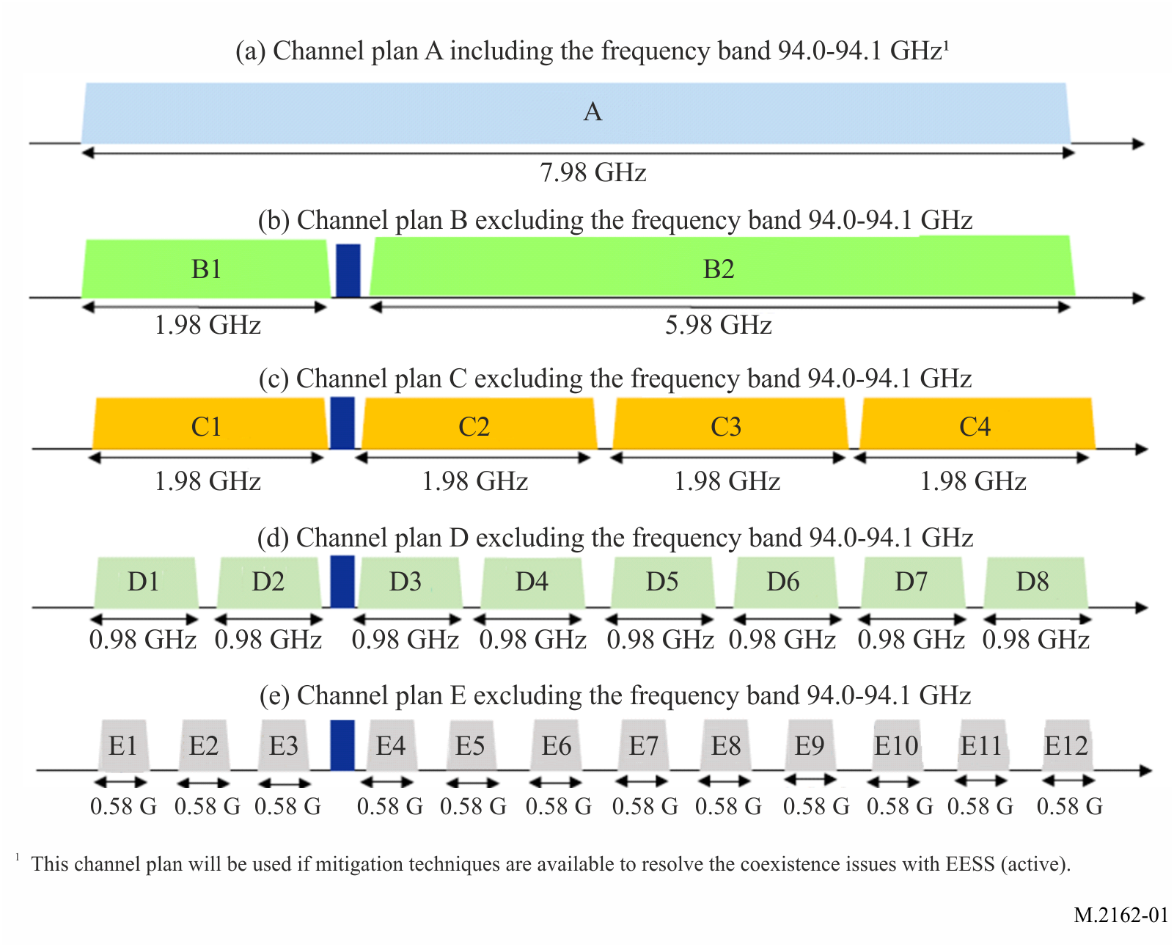 2.3	Landing assistance airborne millimetre wave radar operating in the frequency range 95-100 GHzThe frequency band 95-100 GHz offers a beneficial compromise between all-weather atmospheric penetration and angular resolution to achieve a small form factor airborne radar, suitable for landing assistance operation in the radionavigation service.Landing assistance radar primarily addresses enhanced flight vision systems operation that aims at providing a radar video stream to help the pilots acquire visual references beyond their natural view, such as approach ramp, runway threshold or edges. Millimetre wave radar can also serve as a localization and navigation system to help guiding the aircraft toward the touchdown zone along the final approach segment. It constitutes an on-board autonomous alternative to the instrument landing systems on unequipped runways. The main goal is to ensure aircrafts can land in any weather condition (fog, heavy rain) to avoid missed approaches and their adverse effects on logistics.These millimetre wave radars can equip different types of carrier, from large aircraft to smaller aircraft. The frequency band 95-100 GHz allows to meet the fine angular resolution and the range of detection of several kilometres required in front of the aircraft, within a small size, weight, and power equipment. Low peak power active electronically scanned array associated with a frequency modulated continuous waveform achieves suitable performances with the solid-state technologies available in this frequency band.TABLE 3Characteristics of landing assistance radars in the frequency range 95-100 GHzSeries of ITU-R Recommendations (Also available online at https://www.itu.int/publ/R-REC/en)Series of ITU-R Recommendations (Also available online at https://www.itu.int/publ/R-REC/en)SeriesTitleBOSatellite deliveryBRRecording for production, archival and play-out; film for televisionBSBroadcasting service (sound)BTBroadcasting service (television)FFixed serviceMMobile, radiodetermination, amateur and related satellite servicesPRadiowave propagationRARadio astronomyRSRemote sensing systemsSFixed-satellite serviceSASpace applications and meteorologySFFrequency sharing and coordination between fixed-satellite and fixed service systemsSMSpectrum managementSNGSatellite news gatheringTFTime signals and frequency standards emissionsVVocabulary and related subjectsNote: This ITU-R Recommendation was approved in English under the procedure detailed in Resolution ITU-R 1.ParameterRadar AApplicationWeather (heavy rainfall detection)Deployment areaWorldwide, fixed siteTuning range (GHz)94-100Transmitter typeSolid stateTx power into antenna (peak) (W)0.5-1PolarizationLinearPulse duration (ms)0.04-0.16Frequency modulationFMCWPulse repetition period (µs)80-160Antenna typeParabolicRadar height relative to the ground (m)1Antenna gain (dBi)54Antenna diameter (m)0.6Antenna beamwidth in azimuth (degrees)0.4Antenna beamwidth in elevation (degrees)0.4Antenna peak side-lobe (SL) levels (dBi)24Antenna pattern typeRec. ITU-R M.1851, COS2 patternParameterRadar AReceiver noise floor (dBm)
(see M.1461 below eq. (4))−105 … −93.2Receiver noise figure (dB)7RF emission bandwidth (MHz)Up to 24Receiver IF 3 dB bandwidth (MHz)1.5-24I/N protection criterion (dB)−6ParametersValuesFrequency range (GHz)92 … 100Channel bandwidth (GHz)0.58 … 7.98Channel planSee Fig. 1Transmit peak power (mW)100-200Sweep frequency (FMCW) (kHz)1.250Antenna typeCassegrainAntenna gain (dBi)44Antenna patternRec. ITU-R F.699Antenna height (m)4 … 8Full width at half maximum antenna gain (3 dB beamwidth) (degrees)Elevation: 1.0, Azimuth: 1.0Antenna rotation speed (rpm)15Detection distance (m)200 … 500Radiated rotation angle in azimuth (degree)±60Radar cross section specification (dB/m2)−20Range resolution (cm)3 … 50Emission bandwidth (−3 dB) (MHz)1Emission bandwidth (−20 dB) (MHz)3.5Adjacent channel leakage ration (dBc)< −70Receiver noise figure (dB)10I/N protection criteria (dB)−6 ParameterRadar AApplicationLanding assistanceDeployment areaWorldwide, airborneFrequency range (GHz)95.1-99.5Transmit peak power (W)0.5-1PolarizationLinearPulse duration (µs)100-200Frequency modulationFMCWAntenna typeActive electronically scanned arrayRadar height relative to the ground (m)200..0 (Airborne – Final approach segment)Antenna gain (dBi)34-38Antenna width (m)0.4Antenna beam width in azimuth (degree)0.5Antenna scanning range in azimuth (degree)±15Antenna beam width in elevation (degree)15Antenna scanning range in elevation (degree)±30Receiver noise figure (dB)8-10RF emission bandwidth (MHz)30-60Channel bandwidth (MHz)80Maximum channels number4I/N protection criterion (dB)–6